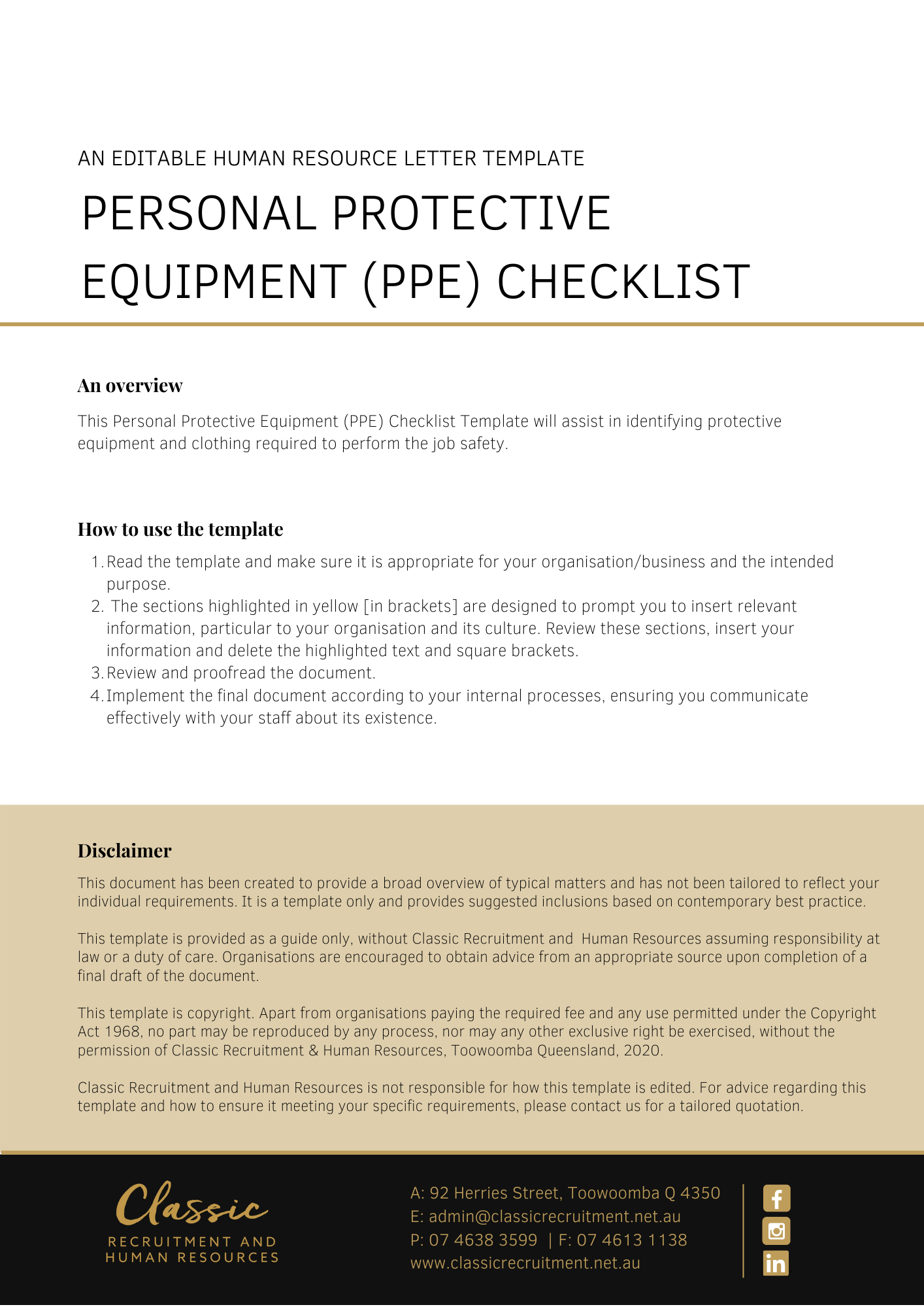 Personal Protective Equipment [PPE] ChecklistPPE is personal and commentaries here must account for each and every individual worker who has to wear such equipment, e.g. body size for clothing; sight impairment for safety-glasses; facial hair for breathing apparatusReturn completed form to: [Insert Position (e.g. CEO/Director/Owner)]Date checklist completedDate for reviewName of person completing checklistPPE ChecklistYESNOSelection of Personal Protective Equipment [PPE]Selection of Personal Protective Equipment [PPE]Selection of Personal Protective Equipment [PPE]Has a risk assessment been done to determine what  is required?Have other control measures been implemented for the hazard identified (hierarchy of control) and what are they?Have employees/workers been consulted in the process of selecting  for particular tasks?Does the  fit properly and is comfortable to wear?Are employees/workers trained in  procedures, such as the fit, use and maintenance of ?Do employees/workers wear  in accordance with the instructions provided?Is the  stored in a clean area where it will not be damaged or exposed to contaminants?Is a maintenance program established for PPE and documented?Have medical conditions or physical characteristics of employees/workers been taken into consideration?SupervisionSupervisionSupervisionHas suitable training and resources been provided to Supervisors to enable them to ensure the proper, selection, fit, use, cleaning and maintenance of ?Are employees/workers aware of the disciplinary action to be taken if  procedures are not adhered to?Has responsibility for supervision and enforcement of the organisations  policy and procedures been allocated to a senior manager?Are Supervisors provided disciplinary powers and appropriate support? Potential Hazards Requiring PPE Potential Hazards Requiring PPE Potential Hazards Requiring PPE If there is a danger of cuts, or exposure to corrosives, chemicals or infectious materials are protective goggles, gloves, aprons or shields worn?Are hard hats provided where there is a risk of falling objects?Is footwear provided where there is a risk of foot injuries from hot or corrosive substances, crushing or penetrating objects?Are safety glasses, goggles provided for eye protection where there is a risk of flying objects, sparks, and filaments?Is respiratory protection provided in areas where there is exposure to dust, gases, chemicalsIs other appropriate PPE provided for hot work, work near traffic, vibration, moving parts? List additional hazard and PPE identified:List additional hazard and PPE identified:List additional hazard and PPE identified:SignageSignageSignageAre signs posted in the workplace wherever it is necessary to wear ?Is the signage in the mandatory format?Is  provided in accordance with the relevant WHS legislation and Australian Standards and stamped accordingly?Action Required: Action Required: Action Required: Date actions completed:  Date actions completed:  Name:  Position:  Position:  Signature:Signature:Signature: